Практикав сфере профилактики безнадзорности и правонарушений несовершеннолетних1.	Территория Красноярский край, Курагинский район, пгт. Курагино2.	Полное наименование организации, представившее практикуУправление образования администрации Курагинского района3.	Название практикиОрганизация трудового воспитания несовершеннолетних граждан в возрасте от 14 до 18 лет на территории Курагинского района в летний период4.	Описание практикиОрганизация занятости и оздоровления несовершеннолетних в летний период рассматривается как значимая и эффективная мера профилактики безнадзорности и правонарушений несовершеннолетних, обеспечения их полноценного развития.Трудоустройство несовершеннолетних вызывает у них не только интерес, но и возможность заработать личные деньги, которые ранее он получал от родителей. Так же понимая свою социальную ответственность перед семьей, устраиваясь на работу, подростки думают о материальной поддержке родителей. Кроме того, в процессе трудовой деятельности несовершеннолетние адаптируются к общественной жизни, происходит их профессиональное самоопределение, приобретение профессиональных навыков, формирование ценностей и потребностей. У подростка происходит адаптация в трудовом коллективе, он несет ответственность за выполняемую работу, так же в процессе работы ребята делятся в своих трудах опытом. Трудоустройство несовершеннолетних в Курагинском районе обеспечивается реализацией нескольких программ финансируемых за счёт краевого бюджета, летом 2021 г. 100 несовершеннолетних,  приняли участие в трудовых отрядах старшеклассников с оплатой своего труда. В связи с повышенным интересом несовершеннолетних к подобного рода занятости в летний период, а также положительного опыта в сфере профилактики правонарушений подростков, комиссией было направлено предложение Главе района о необходимости организации дополнительных рабочих мест для несовершеннолетних в летний период за счёт финансирования со стороны местного бюджета. Учитывая социальную значимость и актуальность проблемы занятости несовершеннолетних, организации их досуга, в особенности в летний период, денежные средства на организацию трудовой деятельности несовершеннолетних в летний период были выделены из средств местного бюджета и профинансированы 30 рабочих мест. На базе общеобразовательных организаций на территории района возобновили свою деятельность трудовые отряды старшеклассников. В рамках муниципальной программы «Развитие образования Курагинского района», в целях поддержки молодых граждан в сфере труда и трудоустройства на территории Курагинского района и содействие муниципальным образованиям района в вопросах организации общественно-полезного труда и обеспечения занятости учащихся общеобразовательных учреждений, управлением образования администрации Курагинского района был объявлен конкурс проектов по организации трудового воспитания несовершеннолетних граждан в возрасте от 14 до 18 лет на территории Курагинского района в летний период времени 2022 года (далее – Конкурс). В Конкурсе принимали участие 7 общеобразовательных организаций Курагинского района. По итогам Конкурса победителями были объявлены: МБОУ Краснокаменская СОШ № 4, МБОУ Курагинская СОШ № 3 и МБОУ Березовская СОШ № 10. Общеобразовательным организациям были предоставлены сезонные рабочие места за счет средств районного бюджета. Так на базе МБОУ Краснокаменской СОШ № 4 свою работу осуществлял трудовой отряд старшеклассников, который благоустраивал детскую площадку на территории пгт. Краснокаменск.  Учащиеся МБОУ Курагинской СОШ №3 восстанавливали спортивную площадку на территории школы, а учащиеся  МБОУ Березовской СОШ № 10 улучшали экологическую обстановку, на различных объектах с. Березовское. В одном трудовом отряде старшеклассников предусмотрено 10 рабочих мест на одну общеобразовательную организацию. В период реализации указанной выше программы к работе было привлечено 30 обучающихся в возрасте от 14 до 18 лет.4.1	Проблемы, цели, задачи, на решение которых направлена практикаПроблемы:  Некоторые подростки в каникулярный летний период находятся дома, у них не организована внеурочная досуговая занятость. У значительной части несовершеннолетних, не занятой продуктивным досугом, происходит сужение круга интересов и появляется больше свободного времени. В силу своего возраста, неустойчивой эмоционально-волевой сферы подростки склонны находить деструктивные развлечения в уличных компаниях, употреблении алкоголя, наркотиков, компьютерных играх и социальных сетях.  В свою очередь, это приводит к низкому уровню развития, появлению антиобщественных установок и совершению противоправных деяний.  Организация занятости и оздоровления несовершеннолетних в летний период рассматривается как значимая и эффективная мера профилактики их безнадзорности и правонарушений несовершеннолетних, обеспечения их полноценного развития. Кроме того, вовлечение в профилактическую работу несовершеннолетних, уже находящихся в «группе риска» может способствовать дальнейшему предотвращению социально-опасной деятельности. Также временная работа для школьников – это не только способ самоутвердиться, получить собственные деньги, но и возможность прочувствовать «цену денег» — понять, что они «не падают с неба», а достаются трудом.Цель: - организация занятости несовершеннолетних в период летних каникул, с привлечением к общественно-полезному труду, в целях противодействия асоциальному и противоправному поведению.- создание рабочих мест для несовершеннолетних граждан в возрасте от 14 до 18 лет для усовершенствования трудового воспитания подростков на территории Курагинского района.Задачи: -  предупреждение совершения преступлений, правонарушений и общественно-опасных деяний несовершеннолетними в том числе повторных;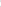   - развитие общественно значимой трудовой деятельности несовершеннолетних; - развитие трудовых навыков;- формирование ответственного отношения к выполняемой работе, достижения реальных результатов;-        пропаганда здорового образа жизни через организацию оздоровительных мероприятий;- воспитание уважительного отношения к людям труда и трудовой деятельности.4.2 Основная идея, суть практики	Основным приоритетом является решение большого количества практических задач: решение кадровых вопросов, организация временной занятости подростков, профилактика негативных явлений среди несовершеннолетних, трудовое и нравственное воспитание, приобретение профессиональных навыков и ускорение процесса социализации подростков, решение вопросов финансовой обеспеченности среди подрастающего поколения.4.3 Средства (технологии, методы, формы, способы и т.д.) реализации	Проекты, подаваемые на Конкурс, предусматривают реализацию в рамках двух направлений:- благоустройство; - экология.«Благоустройство» — проекты, направленные на благоустройство социально-значимых объектов («территорий социальной ответственности») или проекты, направленные на улучшение уличной инфраструктуры:- площади, скверы и парки; - детские городки и спортивные площадки; - территории при учреждениях культуры, здравоохранения, образования и т.п.;- восстановление изношенной инфраструктуры; - создание серии арт-объектов или малых архитектурных форм;- иные общественные уличные пространства, не пользующиеся интересом у жителей в силу неудовлетворительного состояния.Проекты включают в себя несколько видов работ, направленные на создание благоприятной, безопасной, доступной и комфортной инфраструктуры объекта, т.е. поэтапное благоустройство объекта.Территорией социальной ответственности является локальное общественное уличное пространство. Населенный пункт в целом не может являться территорией социальной ответственности.«Экология» проекты, направленные на поддержание и улучшение экологической обстановки, на разных объектах муниципального образования или района. В рамках таких проектов может осуществляться следующая деятельность:	- озеленение, высадка деревьев и кустарников, устройство цветников и клумб; 	- обустройство экологических троп; 	- проведение экологических акций, уборка бытового мусора, в т.ч. с организацией раздельного сбора твердых бытовых отходов; 	- очистка территории от бытового мусора;	- иная деятельность, не противоречащая допустимому перечню видов деятельности для несовершеннолетних граждан.4.4	Результаты реализации практикиВ результате возобновленной организации работы трудовых отрядов старшеклассников, была осуществлена поддержка молодых граждан в сфере труда и трудоустройства на территории Курагинского района и содействие муниципальным образованиям района в вопросах организации общественно-полезного труда и обеспечения занятости учащихся общеобразовательных организаций.Несовершеннолетние были заняты полезной деятельностью, смогли приобрести новые социальные умения и навыки, новый позитивный жизненный опыт. Каждый находил для себя работу по душе, что является основным принципом воспитания трудолюбия в подростках. В трудовых отрядах была создана атмосфера сотрудничества, дружелюбия и равноправного партнерства между подростками. В процессе организованной работы, дети получили массу удовольствий, заряд бодрости и энергии, восстановили силы к новому учебному году, получили знания профессионального характера.По окончании трудовой деятельности, многие подростки поделились со своими знакомыми, друзьями впечатлениями, опытом, в результате чего у несовершеннолетних, у которых отсутствует внеурочная занятость открывается интерес к перенятию положительного опыта и возможности занять себя полезным делом.4.5	Проблемы и трудности при реализации -      недостаточное финансирование; - малая осознанность важности вкладываемых ресурсов несовершеннолетних, в социальную инфраструктуру;- низкий уровень заинтересованности несовершеннолетних, подверженных противоправному влиянию;- боязнь проявить личностные качества, при выполнении поставленных задач;- проявление разногласий между несовершеннолетними, на этапе подготовки к выполнению задач, а в так же в процессе их выполнения. 5.	Ссылка на материалы практики, размещенные на сайте КДН и ЗП или организации http://kuragino-krsn.ru/administracia/komissiya/https://uo-kuragino.ru/